Aufgaben (15 min; Zusammenarbeit zu zweit): Machen Sie sich in einem kurzen Austausch nochmals klar: Was versteht man unter den sprachlichen Registern Alltagssprache sowie Bildungs- und Fachsprache? Klassifizieren von Äußerungen: Kreuzen Sie auf dem Arbeitsblatt an, ob es sich bei den jeweiligen Beispielsätzen (A-F) eher um Formulierungen aus der konzeptionell mündlichen Alltagssprache oder aus der konzeptionell schriftlichen Bildungs- und Fachsprache handelt, und begründen Sie Ihre Entscheidung stichpunktartig. Dabei können Sie sich an den abgedruckten Folien orientieren.A	„Astronomisch beginnt der Sommer mit dem Zeitpunkt, zu dem die Sonne senkrecht über dem Wendekreis der eigenen Erdhälfte steht.“Begründung: _____________________________________________________________________________________________________________________________________________B	„Fertig fürs Eiscafé?“ Begründung: _____________________________________________________________________________________________________________________________________________C	„Hast du die da mit der Sonnenbrille gesehen? Total daneben. Puh, ist das heiß heute!“Begründung: _____________________________________________________________________________________________________________________________________________D	„Die UV-Strahlen des Sonnenlichtes gelten als Hauptursache für lichtbedingte Hautschäden, weshalb Sonnenschutzmittel vor UV-B- und UV-A-Strahlung schützen.“Begründung: _____________________________________________________________________________________________________________________________________________E	„Strand? Bin dabei!!! “Begründung: _____________________________________________________________________________________________________________________________________________F	„Urlaub ist die Zeit, die ein arbeitsfähiger Arbeitnehmer, Beamter, Soldat oder auch Selbständiger von seinem Arbeitsplatz berechtigt fernbleibt, obwohl nach Tages- und Wochenzeit eigentlich Arbeitsleistungen zu erbringen wären.“Begründung: _____________________________________________________________________________________________________________________________________________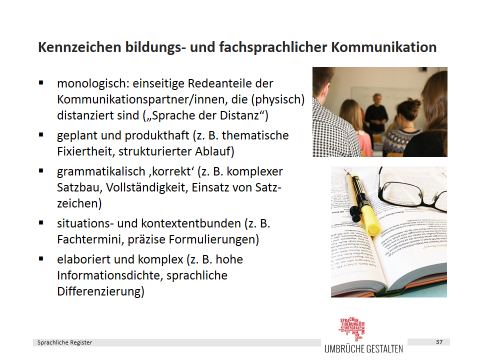 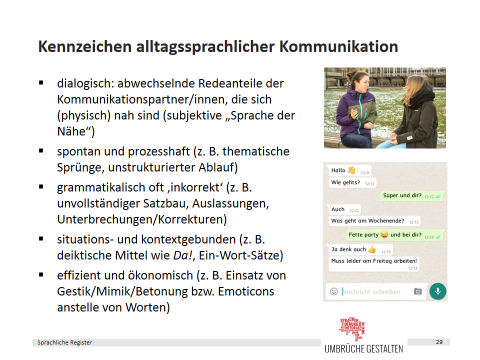 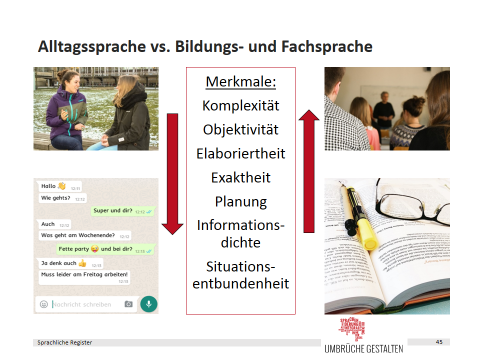 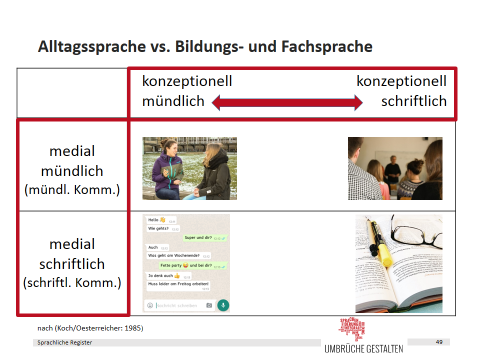 Notieren Sie bzw. kreuzen Sie an, ob es sich bei den vorgegebenen Beispielen (G-J) um eher alltagsprachliche oder um eher bildungs- und fachsprachliche Kommunikation handelt und ob sie medial und konzeptionell eher mündlich oder eher schriftlich ist.G	Telefonat zwischen Schüler/innen: _______________________________________________H	Text aus einem schulischen Lehrwerk: ____________________________________________I	Lehrervortrag im Unterricht: ____________________________________________________J	Chat zwischen Schüler/innen: ___________________________________________________Vervollständigen Sie auf Grundlage Ihrer Ergebnisse das nachfolgende Fazit.Unabhängig davon, ob sie medial mündlich oder schriftlich realisiert wird, ist die 
Bildungs- und Fachsprache eher konzeptionell _________________________________________und die Alltagssprache eher konzeptionell ____________________________________________.Alltagssprache Bildungs- und FachspracheAlltagsspracheBildungs- und FachspracheAlltagsspracheBildungs- und FachspracheAlltagsspracheBildungs- und FachspracheAlltagsspracheBildungs- und FachspracheAlltagsspracheBildungs- und Fachsprachemedial schriftlich konzeptionell schriftlichmedial mündlich konzeptionell mündlichmedial schriftlich konzeptionell schriftlichmedial mündlich konzeptionell mündlichmedial schriftlich konzeptionell schriftlichmedial mündlich konzeptionell mündlichmedial schriftlich konzeptionell schriftlichmedial mündlich konzeptionell mündlich